      Jídelníček	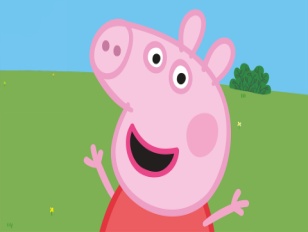 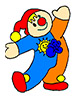 49. týden od 4. 12. – 8. 12. 2023     KAŽDODENNĚ PO CELÝ DEN: ovocný čaj, voda s citrónem, mléko,                                                                           (nápoje nejsou slazeny cukrem)                                                         KAŽDODENNĚ PO CELÝ DEN: ovoce a zelenina                 Vedoucí kuchařka  : 	Iveta Doskočilová                 Vedoucí jídelny      : 	Tereza Dohnalová;SVAČINAOBĚDSVAČINAalergenyPONDĚLÍChléb, tuňáková pomazánka, ovoceHovězí vývar se zeleninouHrachová kaše s vepřovým masem, kyselá okurkaHouska, sýr žervé, mrkev, 1,3,7,9ÚTERÝMIKULÁŠSKÝ BALÍČEKObložený chlebíčekMrkvová polévka s kukuřicíRybí prsty, bramborová kaše, kompotLoupák, ovoce1,3,7,9STŘEDAChléb, masová pomazánka, zeleninaJemná drůbková polévkaPečené kuře na divoko, těstovinová rýže, salátHouska, sýr Philadelfia, ovoce1,3,4,7,9ČTVRTEKChléb, medové máslo, ovoce, Brokolicová polévkaKrůtí na smetaně, těstovinyVeka, pomazánka ze strouhaného sýra, paprika, 1,3,7,9PÁTEKRohlík, pomazánka z Lučiny, ovoce, kakaoZeleninová polévka s kapánímBramborový gulášSlunečnicový chléb máslo, okurka 1,3,7,9